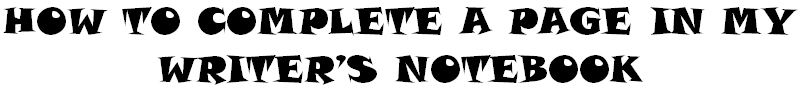 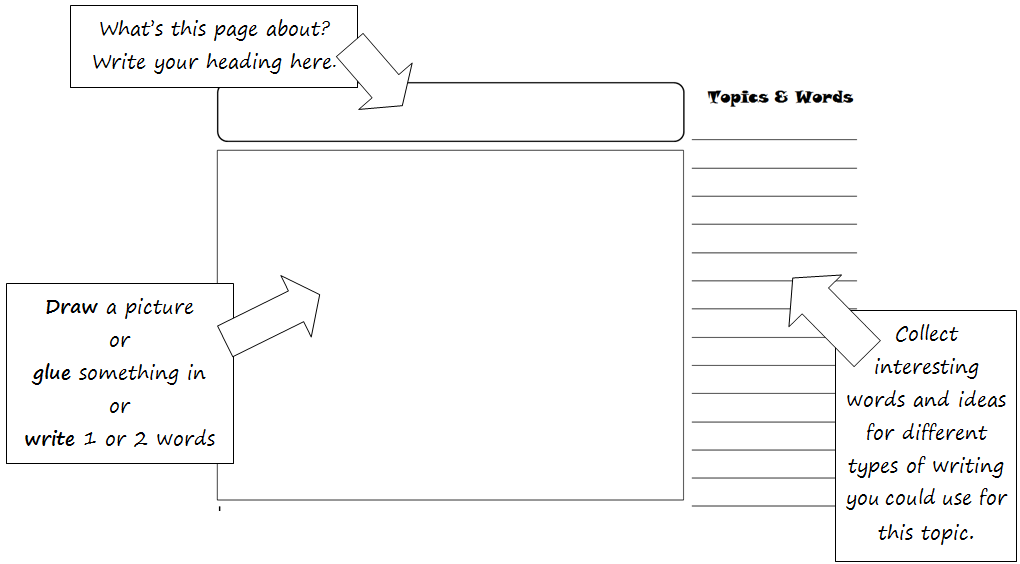 MargD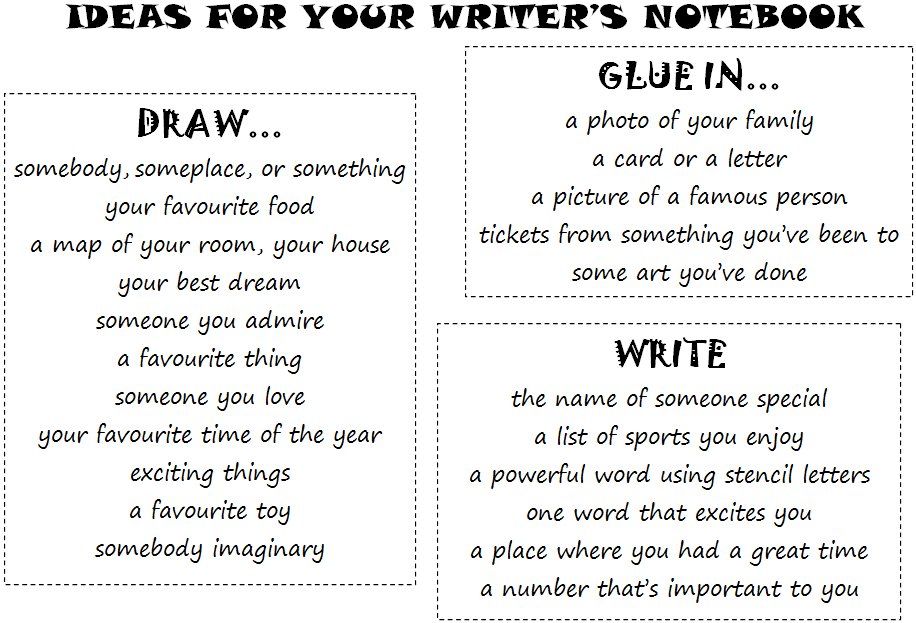 MargDMargD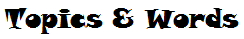 